Решение № 50 от 10.11.2016 г. о передаче части полномочий поселения муниципальному образованию Красноармейский район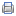 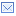 Совет Старонижестеблиевского сельского поселенияКрасноармейского районаР Е Ш Е Н И Е"10"  11  2016                      станица Старонижестеблиевская                               № 50О передаче части полномочий Старонижестеблиевского сельского поселения Красноармейского районамуниципальному образованию Красноармейский район             В соответствии с Федеральным законом от 6 октября 2003 года № 131-ФЗ "Об общих принципах организации местного самоуправления в Российской Федерации", Совет Старонижестеблиевского сельского поселения Красноармейского района р е ш и л:             1. Передать часть полномочий Старонижестеблиевского сельского поселения Красноармейского района муниципальному образованию Красноармейский район.             2. Утвердить дополнительное соглашение о передаче части полномочий Старонижестеблиевского сельского поселения Красноармейского района муниципальному образованию Красноармейский район (прилагается).             3. Контроль за выполнением настоящего решения возложить на председателя комиссии по вопросам экономики, бюджету, финансам, налогам и распоряжению муниципальной собственностью (Борисенкова).            4. Решение вступает в силу с 1 января 2017 года.Председатель СоветаСтаронижестеблиевского сельского поселенияКрасноармейского района                                                           Т.В.ДьяченкоГлаваСтаронижестеблиевскогосельского поселенияКрасноармейского района                                                              В.В.НовакПриложение кРешению СоветаСтаронижестеблиевского                            сельского поселенияКрасноармейского района№_50_от "_10_"_11_2016г.Приложение кРешению Советамуниципального образованияКрасноармейский район№____от "___"___________г.ДОПОЛНИТЕЛЬНОЕ СОГЛАШЕНИЕо передаче части полномочий органов местного самоуправленияпоселения органам местного самоуправления муниципального районаст. Полтавская                                                              ___ _________ 2016 г.         Старонижестеблиевское сельского поселение Красноармейского района в лице председателя Совета Старонижестеблиевского сельского поселения Красноармейского района  Дьяченко Татьяны Владимировны, действующей на основании Устава Старонижестеблиевского сельского поселения Красноармейского района, с одной стороны, и муниципальное образование Красноармейский район в лице председателя Совета муниципального образования Красноармейский район Завгороднего Григория Александровича, действующего на основании Устава муниципального образования Красноармейский район, с другой стороны, вместе именуемые Стороны, заключили настоящее Соглашение о нижеследующем:1. Внести следующие изменения в соглашение о передаче части полномочий органов местного самоуправления поселения органам местного самоуправления муниципального района от 25 января 2012 года:         1.1 Пункт 3.3 раздела 3 изложить в следующей редакции:«3.3. Сумма иных межбюджетных трансфертов на осуществление указанных в разделе 2 полномочий в 2017 году составляет 147 600 (Сто сорок семь тысяч шестьсот) рублей, в том числе:1)    председатель Контрольно-счетной палаты муниципального образования  Красноармейский район 44 500 (Сорок четыре тысячи пятьсот) рублей;2)    Контрольно-счетная палата муниципального образования Красноармейский район 103 100 (Сто три тысячи сто) рублей.1.2 Раздел 3 дополнить пунктом 3.4, изложив в следующей редакции:         «3.4. Перечисление иных межбюджетных трансфертов на осуществление передаваемых полномочий из бюджета Старонижестеблиевского сельского поселения в бюджет муниципального образования Красноармейский район производить ежемесячно не позднее 5 числа текущего месяца в размере 1/12 от суммы, указанной в пункте 3.3 раздела 3 настоящего соглашения».1.3 Пункт 5.1 раздела 5 изложить в следующей редакции:«5.1. Настоящее соглашение действует со дня его подписания обеими сторонами до 31 декабря 2017 года».2. Иные положения Соглашения от 25 января 2012 года о передаче части полномочий органов местного самоуправления поселения органам местного самоуправления муниципального района остаются в неизменном виде и стороны подтверждают свои обязательства в части их исполнения.3. Настоящее соглашение составлено в двух экземплярах - по одному для каждой из сторон.4. Все споры и разногласия, возникающие из данного Соглашения, подлежат разрешению в порядке, установленном действующим законодательством.5. Реквизиты, подписи СторонСовет                                                                Советмуниципального образования                        Старонижестеблиевского     Красноармейский район                                  сельского поселения                                                                Красноармейского района353800                                                              353840станица Полтавская                                          станица Старонижестеблиевскаяулица Красная 122                                           улица Советская,78Председатель Совета                                       Председатель СоветаМуниципального образования                       СтаронижестеблиевскогоКрасноармейский район                                       сельского поселения                                           Красноармейского района_____________Г.А. Завгородний                   _______________ Т.В. Дьяченко